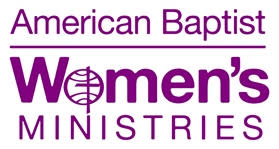 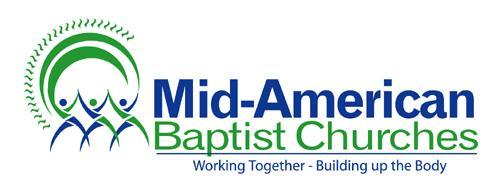 Mid-American Baptist Women Scholarship ApplicationPlease note that the application must be typed or neatly handwritten with attached transcripts and a Statement of Faith. Please include church activities and responsibilities that you have participated in. Applications must be postmarked by May 15th.Please send application and the additional required documents to:	Dianne Van Gorder	1621 Williston Ave	Waterloo, Iowa 50702Name___________________________________________________________________________Address_________________________________________________________________________Email address____________________________________________________________________Cell phone number________________________________________________________________Parents name(s)__________________________________________________________________Home Church (include membership date)_____________________________________________________________________________________________________________________________School you are currently attending __________________________________________________Expected Graduation date__________________________________________________________College Plans (include major area of study) ___________________________________________

________________________________________________________________________________Other family members currently enrolled in college ____________________________________

________________________________________________________________________________Is this the year that you are applying for this scholarship?_______________________________If you have questions please contact Dianne at 319-234-6970